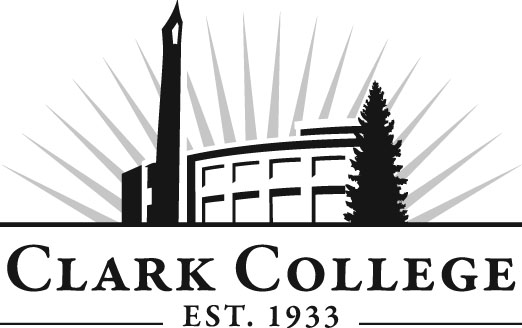 Medical Radiography Advisory CommitteeMeeting AgendaDate: Tuesday, October 28, 2014 Time: 6:00 p.m.Meeting Location:  T-Building, Room 101Agenda ItemExpected OutcomeTimeCall Meeting to Order – Committee ChairN/AWelcome and Introductions – Committee ChairNew members/guests introduced5 min.Approval of Minutes from Last Meeting – ChairApril 29, 2014Corrections indicated and/or approval of minutes as written.5 min.Office of Instruction Updates- Advisory Committee Business-Perkins & Worker Retraining Grant awards 2014-15 Credit for Prior Learning—program launchCommittee website/Updated Advisory Committee Handbook/Chair & Vice Chair contact infoCommittee rosterReview of by-laws/attendanceAdvisory Committee Recognition event – Weds., March 18, 2015, 7:30 a.m. – 9:00 a.m. Regional economist Scott Bailey will be guest speaker15 min.Director Report – Debra OrtizNew cohort15 min.Work Plan-Committee Chair and Program Director/Division ChairJRCERT accreditation of program Identify and contact additional clinical sites for students.Equipment planImplement strategies as outlined in work plan.  If necessary, identify work groups.40 min.Old Business-Follow-up- Committee Chair10 min.New Business-Committee Chair	New business items are addressed by the committee.20 min.Summary of follow-up action items – Committee ChairSummary of follow-up actions communicated to the committee.5 min.Establish next meeting date and adjournment  – Committee ChairMeeting date established.5 min.